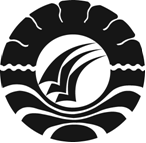 PENINGKATAN HASIL BELAJAR IPA MELALUI MODELPEMBELAJARAN KOOPERATIF TIPE STUDENT TEAM  ACHIEVEMENT DIVISIONS (STAD) PADA SISWA KELAS V SDN 022 INPRES KONDO KABUPATEN MAMASASKRIPSI        Diajukan Untuk Memenuhi Persyaratan Guna Memperoleh Gelar SarjanaPendidikan (S.Pd) Pada Program Studi Pendidikan Guru Sekolah Dasar Fakultas Ilmu Pendidikan Universitas Negeri MakassarSELY					084724851PROGRAM STUDI PENDIDIKAN GURU SEKOLAH DASARFAKULTAS ILMU PENDIDIKANUNIVERSITAS NEGERI MAKASSAR2012       LEMBAR PENGESAHANSkripsi dengan judul “Peningkatan Hasil Belajar IPA  Melalui Model Pembelajaran  kooperatif Tipe Student Team Achievement Divisions (STAD)  Pada Siswa Kelas V SDN 022 Inpres Kondo Kabupaten Mamasa”Atas nama :          	Nama	        : Sely		Nim		: 084 724 851		Kelas	: B.97		Prodi		: PGSD		Fakultas 	: Ilmu PendidikanSetelah diperiksa dan diteliti, skripsi ini telah memenuhi syarat untuk diujikan.						 Makassar, 12 Maret 2012  Disetujui oleh:                                      Mengetahui                    Ketua UPP PGSD Tidung FIP UnsssssssyyyyygghugyugyM	Mengetahui	      KETUA PRODI PGSD FIP UNMDrs. Muslimin, M.EdNIP.19610224 198703 1 003PENGESAHAN UJIAN SKRIPSISkripsi diterima oleh Panitia Ujian Skripsi Fakultas Ilmu Pendidikan Universitas Negeri Makassar, dengan SK Dekan No. 2060/UN36.4/PP/2012 tanggal 1 Maret 2012, untuk memenuhi sebagian persyaratan memperoleh gelar Sarjana Pendidikan pada Program Studi Pendidikan Guru Sekolah Dasar (PGSD) pada hari Kamis tanggal 8 Maret 2012.Disahkan oleh,Dekan Fakultas Ilmu Pendidikan Prof. Dr. Ismail Tolla, M. Pd NIP. 19531230 198003 1 005Panitia Ujian:Ketua	: Drs. Muh. Faizal, M.Pd		( ……………)	Sekretaris	: Ahmad Syawaluddin, S. Kom, M.Pd (……………)      Pembimbing I	: Dra. Amrah, S.Pd, M.Pd		(……………)Pembimbing II	: Drs. Muslimin, M.Ed			(……………)	Penguji I	: Prof. Dr. H. Amir, M.Pd		(…………....)	Penguji II	: Ponijo, S. Pd, M.Pd			(……………)		PERNYATAAN KEASLIAN SKRIPSISaya yang bertanda tangan di bawah ini:NAMA                     :  SELYNIM                         :  084724851JURUSAN               :  PGSDJUDUL SKRIPSI  :  Peningkatan Hasil Belajar IPA  Melalui Model Kooperatif Tipe Student Team Achievement Divisions (STAD) Pada Siswa Kelas V SDN 022 Inpres Kondo Kabupaten Mamasa.Menyatakan dengan sebenarnya bahwa skripsi yang saya tulis ini benar merupakan hasil karya saya sendiri dan bukan merupakan pengambil alihan tulisan atau pikiran orang  lain yang saya akui sebagai hasil tulisan atau pikiran sendiri. Apabila dikemudian hari terbukti  skripsi ini hasil jiplakan, maka saya bersedia menerima sanksi atas perbuatan tersebut sesuai dengan ketentuan yang berlaku.Makassar, 12 Maret 2012Yang membuat pernyataan               SELYMOTTOSerahkanlah perbuatanmu kepada TUHAN,maka terlaksanalah segala rencanamuKuperuntukkan karya sederhana ini Sebagai wujud cinta dan tanda  baktiku Kepada Ayahanda, ibunda, dan segenap keluarga tercinta serta semua orang yang menyayangiku dengan tulusABSTRAKSely, 2011. Peningkatan Hasil Belajar IPA Melalui Model Kooperatif Tipe Student Team Achievement Divisions (STAD) Pada Siswa Kelas V SDN 022 Inpres Kondo Kabupaten Mamasa. Skipsi. Dibimbing oleh Dra.Amrah, S.Pd, M.Pd dan Drs.Muslimin,  M.Ed selaku pembimbing I dan II. Program Studi Pendidikan Guru Sekolah Dasar Fakultas Ilmu Pendidikan Universitas Negeri Makassar.Masalah dalam Penelitian ini adalah rendahnya hasil belajar IPA pada siswa kelas V SDN 022 Inpres Kondo Kabupaten Mamasa, hal ini disebabkan karena guru hanya menyajikan pelajaran dengan metode ceramah dan tidak memberikan kesempatan kepada siswa bekerjasama dalam kelompok untuk mendiskusikan materi yang dipelajari akibatnya hasil belajar siswa rendah. Rumusan  masalah dalam penelitian ini adalah “Bagaimanakah penerapan model pembelajaran kooperatif tipe STAD untuk meningkatkan hasil belajar IPA pada siswa kelas V SDN 022 Inpres Kondo Kabupaten Mamasa”. Penelitian ini bertujuan untuk mendeskripsikan peningkatan hasil belajar IPA melalui model pembelajaran kooperatif  tipe STAD pada siswa kelas V SDN 022 Inpres Kondo Kabupaten Mamasa. Pendekatan dan jenis penelitian ini menggunakan pendekatan kualitatif deskriptif dan penelitian tindakan  kelas  yang diadakan  pada semester ganjil  tahun ajaran 2011/2012 dengan subjek Penelitian berjumlah 18 orang siswa, yang terdiri dari 5 orang laki-laki dan 13 orang perempuan. Penelitian  ini dilaksanakan sebanyak 2 siklus yaitu siklus I dan II. teknik pengumpulan data yang digunakan adalah observasi, tes dan dokumentasi. data yang terkumpul dianalisis dengan menggunakan analisis kualitatif deskriptif. Hasil yang diperoleh dari  penelitian tindakan  kelas  ini yaitu  pada akhir siklus I diperoleh nilai dari kategori cukup, dan  pada siklus II meningkat menjadi baik.PRAKATAPenulis  senantiasa memanjatkan puji dan syukur kepada Tuhan Yang Maha Esa atas segala Berkat dan Penyertaan-Nya sehingga penulis dapat menyelesaikan   skripsi yang berjudul “Peningkatan Hasil Belajar IPA  Melalui Model Kooperatif Tipe Student Team Achievement Divisions (STAD) Pada Siswa Kelas V SDN 022 Inpres Kondo Kabupaten Mamasa.” Sebagai tugas akhir dalam rangka memenuhi persyaratan akademik guna memperoleh gelar Sarjana Pendidikan pada Jurusan Pendidikan Guru Sekolah Dasar, Fakultas Ilmu Pendidikan, Universitas Negeri Makassar.Dalam proses penyusunan skripsi ini, berbagai hambatan dan tantangan yang dihadapi penulis. Namun berkat Tuhan Yang Maha Esa, usaha dan  kerja keras  serta  dorongan dari berbagai pihak, maka tantangan dan hambatan tersebut dapat diatasi. Oleh karena itu, penulis menyampaikan rasa terima kasih dan penghargaan yang setinggi-tingginya kepada Dra. Amrah, S.Pd, M.Pd. selaku pembimbing I dan Drs. Muslimin, M.Ed. selaku pembimbing II yang tulus dan ikhlas meluangkan waktu, memberikan petunjuk, bimbingan, motivasi, arahan dalam penyusunan skripsi ini. Selanjutnya ucapan terima kasih disampaikan kepada :Prof. Dr. H. Arismunandar, M.Pd. Rektor UNM, yang telah memberikan kesempatan pada penulis untuk mengikuti pendidikan pada program studi lanjut PGSD FIP UNM. Prof. Dr. Ismail Tolla, M.Pd. sebagai Dekan FIP UNM yang telah  memberikan izin dan persetujuan untuk mengadakan penelitian.Drs. Muslimin, M.Ed. dan Ahmad Syawaluddin, S.Kom.,M.Pd selaku Ketua dan Sekretaris Program Studi PGSD FIP UNM yang telah memberikan kesempatan mengikuti pendidikan  pada program studi lanjut PGSD FIP UNM.Segenap dosen PGSD yang telah mendidik dan memberikan pengajaran serta bekal ilmu pengetahuan kepada penulis.Adi Murty, S.Pd. Selaku kepala sekolah SDN 022 Inpres Kondo Kabupaten Mamasa yang berkenan memberikan izin untuk mengadakan penelitian di SDN 022 Inpres Kondo Kabupaten Mamasa. Bapak/Ibu guru SDN 022 Inpres Kondo Kabupaten Mamasa, terima kasih atas bantuan dan kerjasamanya selama penulis mengadakan penelitian.Teristimewa kepada Ayahanda Yakub Mania dan Ibunda Manggiri dan semua keluarga besarku, terima kasih atas keihklasan, pengorbanan, kasih sayang, dan ketulusan serta doa yang tiada hentinya dalam mendidik penulis.Harapanku, semoga TUHAN memberikan berkat yang melimpah atas segala kebaikan yang telah diberikan penulis dan semoga skripsi ini bermanfaat bagi para pembaca. AminMakassar, 24 Februari 2012                                                                             PenulisDAFTAR ISI               							 HalamanHALAMAN JUDUL                                                                                                    iHALAMAN PERSETUJUAN                                                                                     ii   LEMBAR PENGESAHAN SKRIPSI                                                                         iii PERNYATAAN KEASLIAN SKRIPSI                                                                     ivMOTTO DAN PERSEMBAHAN                                                                               vABSTRAK                                                                                                                   viPRAKATA                                                                                                                  viiDAFTAR ISI                                                                                                                ixDAFTAR TABEL                                                                                                        xiDAFTAR GAMBAR                                                                                                  xiiDAFTAR LAMPIRAN                                                                                              xiiiBAB I PENDAHULUAN Latar Belakang Masalah                                                                               1Rumusan Masalah                                                                                         4Tujuan Penelitian                                                                                          5Manfaat Penelitian                                                                                        5BAB II KAJIAN PUSTAKA, KERANGKA PIKIR, DAN HIPOTESIS                 TINDAKAN                              Kajian Pustaka                                                                                              7Hakekat model pembelajaran kooperatif tipe STAD                         7Hakekat hasil belajar IPA                                                                  11Kerangka Pikir                                                                                              15Hipotesis Tindakan                                                                                       17  BAB III METODE PENELITIANPendekatan Penelitian                                                                                  18Jenis Penelitian                                                                                             18Desain Penelitian                                                                                          18Setting dan Subyek Penelitian                                                                      26Fokus Penelitian                                                                                            26Teknik Pengumpulan Data                                                                           27Teknik Analisis Data                                                                                    28Indikator Keberhasilan                                                                                  29BAB IV HASIL PENELITIAN DAN PEMBAHASANHASIL PENELITIAN				Data sebelum penelitian                                                           30Data pelaksanaan hasil  pembelajaaran siklus I                       30Data pelaksanaan hasil  pembelajaaran siklus II                     38PEMBAHASAN HASIL PENELITIAN                                          43BAB V KESIMPULAN DAN SARANKESIMPULAN                                                                               48SARAN                                                                                           48DAFTAR PUSTAKA                                                                                                  50LAMPIRAN                                                                                                                52RIWAYAT HIDUPDAFTAR TABELTabel                                               Judul  	                                         Halaman3.1         Kategori hasil belajar siswa                                                                           294.1	Data hasil evaluasi siswa siklus I                                                                   364.2         Data hasil evaluasi siswa siklus II                                                                 42    DAFTAR GAMBAR Gambar                                            Judul                                                        Halaman2.1       Skema Kerangka Pikir                                                                                     162.2       Alur Penelitian Tindakan Kelas                                                                       19DAFTAR LAMPIRANLampiran	                              Judul			                          HalamanRencana Pelaksanaan Pembelajaran Siklus I Pertemuan I                           53Lembar Kerja siswa Siklus I Pertemuan I                                                    57Lembar Observasi Guru Siklus I Pertemuan I                                              58Rencana Pelaksanaan Pembelajaran Siklus I Pertemuan II                          61Lembar Kerja siswa Siklus I Pertemuan II                                                   65Lembar Observasi Guru Siklus I Pertemuan II                                            66Tes Formatif Akhir Siklus I                                                                          69Kunci Jawaban Tes Akhir Siklus I                                                               70Rubrik Penilaian Tes Akhir Siklus I                                                             71Data Hasil Belajar Siswa Siklus I                                                                 72Data Hasil Observasi Siswa Dalam Pembelajaran Akhir Siklus I                73Rencana Pelaksanaan Pembelajaran Siklus II Pertemuan I                          76Lembar Kerja siswa Siklus II Pertemuan I                                                   80Lembar Observasi Guru Siklus II Pertemuan I                                            81Rencana Pelaksanaan Pembelajaran Siklus II Pertemuan II                        84Lembar Kerja Siswa siklus II Pertemuan II                                                 87Lembar Observasi Guru Siklus II Pertemuan II                                           88Tes Formatif Akhir Siklus II                                                                        91Kunci Jawaban Siklus II                                                                               92Rubrik Penilaian Tes Akhir Siklus II                                                           93Data Hasil Belajar Siswa Siklus II                                                               94Rekapitulasi Hasil Belajar Siswa Siklus I dan II                                         95Hasil Observasi Murid  Dalam Pembelajaran Akhir Siklus II                     96Foto Penelitian Tindakan Kelas                                                                    99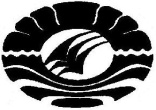     KEMENTERIAN PENDIDIKAN NASIONALUNIVERSITAS NEGERI MAKASSARFAKULTAS ILMU PENDIDIKANJalan: Tamalate I Tidung Makassar 90222Telp. 8830-Fax. (0411) 884457   Laman: www. unm.ac.id    KEMENTERIAN PENDIDIKAN NASIONALUNIVERSITAS NEGERI MAKASSARFAKULTAS ILMU PENDIDIKANJalan: Tamalate I Tidung Makassar 90222Telp. 8830-Fax. (0411) 884457   Laman: www. unm.ac.id